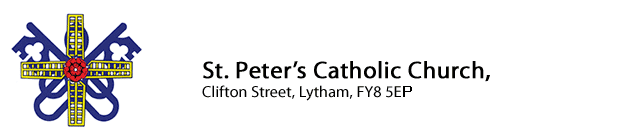 St Peter’s Catholic Primary SchoolNorfolk Road Lytham FY8 4JGJob PostSt Peter’s Catholic Primary SchoolNorfolk Road Lytham FY8 4JGJob PostSt Peter’s Catholic Primary SchoolNorfolk Road Lytham FY8 4JGJob PostSt Peter’s Catholic Primary SchoolNorfolk Road Lytham FY8 4JGJob PostSt Peter’s Catholic Primary SchoolNorfolk Road Lytham FY8 4JGJob Postjob title:job title:job title:job title:After School Club Play LeaderPOST 1 Grade 10 (Living Wage)  10 hours per week between 3pm-6pm Monday- Friday(term time only)POST 2  Grade 10 (Living Wage)  8 hours per week between 3pm-6pm Monday- Thursday.(term time only)location:location:location:location:St Peter’s Catholic Primary School Lytham responsible to:responsible to:responsible to:responsible to:Headteacher: Mrs A P Heyesjob purpose:job purpose:job purpose:The main objectives to be achieved by the Post holderThe main objectives to be achieved by the Post holderTo be a motivated member of the After School Club team; leading play activities with enthusiasm and imagination.  To ensure that the children receive a high level of care.  To be a motivated member of the After School Club team; leading play activities with enthusiasm and imagination.  To ensure that the children receive a high level of care.  To be a motivated member of the After School Club team; leading play activities with enthusiasm and imagination.  To ensure that the children receive a high level of care.  To be a motivated member of the After School Club team; leading play activities with enthusiasm and imagination.  To ensure that the children receive a high level of care.  To be a motivated member of the After School Club team; leading play activities with enthusiasm and imagination.  To ensure that the children receive a high level of care.  main activitiesmain activitiesWhat the Post holder will actually do What prescribed duties the post holder will haveWhat the Post holder will actually do What prescribed duties the post holder will haveWhat the Post holder will actually do What prescribed duties the post holder will haveWork as part of the After School Club teamWork with the Supervisor and others to develop play awareness and opportunitiesEngage children in purposeful play and fitness activitiesTeach play skills and specific games and activitiesHelp support children with their personal, social and emotional development needs.Ensure the safe collection of children between classes and the clubTo ensure a safe hand over to parentsSupervise and interact with pupils during after school club, encouraging positive social skills and good behaviour in pupilsEncourage inclusive and positive play in the playground and inside school during wet/adverse weather conditionsTo supervise pupils on the school premises.Implement and support the school's behaviour policies.To implement and support all after school club policies and proceduresTo administer basic first aid where appropriately trained.Work as part of the After School Club teamWork with the Supervisor and others to develop play awareness and opportunitiesEngage children in purposeful play and fitness activitiesTeach play skills and specific games and activitiesHelp support children with their personal, social and emotional development needs.Ensure the safe collection of children between classes and the clubTo ensure a safe hand over to parentsSupervise and interact with pupils during after school club, encouraging positive social skills and good behaviour in pupilsEncourage inclusive and positive play in the playground and inside school during wet/adverse weather conditionsTo supervise pupils on the school premises.Implement and support the school's behaviour policies.To implement and support all after school club policies and proceduresTo administer basic first aid where appropriately trained.Work as part of the After School Club teamWork with the Supervisor and others to develop play awareness and opportunitiesEngage children in purposeful play and fitness activitiesTeach play skills and specific games and activitiesHelp support children with their personal, social and emotional development needs.Ensure the safe collection of children between classes and the clubTo ensure a safe hand over to parentsSupervise and interact with pupils during after school club, encouraging positive social skills and good behaviour in pupilsEncourage inclusive and positive play in the playground and inside school during wet/adverse weather conditionsTo supervise pupils on the school premises.Implement and support the school's behaviour policies.To implement and support all after school club policies and proceduresTo administer basic first aid where appropriately trained.Work as part of the After School Club teamWork with the Supervisor and others to develop play awareness and opportunitiesEngage children in purposeful play and fitness activitiesTeach play skills and specific games and activitiesHelp support children with their personal, social and emotional development needs.Ensure the safe collection of children between classes and the clubTo ensure a safe hand over to parentsSupervise and interact with pupils during after school club, encouraging positive social skills and good behaviour in pupilsEncourage inclusive and positive play in the playground and inside school during wet/adverse weather conditionsTo supervise pupils on the school premises.Implement and support the school's behaviour policies.To implement and support all after school club policies and proceduresTo administer basic first aid where appropriately trained.Work as part of the After School Club teamWork with the Supervisor and others to develop play awareness and opportunitiesEngage children in purposeful play and fitness activitiesTeach play skills and specific games and activitiesHelp support children with their personal, social and emotional development needs.Ensure the safe collection of children between classes and the clubTo ensure a safe hand over to parentsSupervise and interact with pupils during after school club, encouraging positive social skills and good behaviour in pupilsEncourage inclusive and positive play in the playground and inside school during wet/adverse weather conditionsTo supervise pupils on the school premises.Implement and support the school's behaviour policies.To implement and support all after school club policies and proceduresTo administer basic first aid where appropriately trained.Skills, Qualifications and Experience required:Skills, Qualifications and Experience required:Skills, Qualifications and Experience required:Skills, Qualifications and Experience required:Skills, Qualifications and Experience required:Previous successful experience in working with children                                          EKnowledge and understanding of child development.                                               EUnderstanding and commitment to good quality childcare                                        EA suitable childcare qualification. ( Level 3)                                                              DLevel 1 Safeguarding certificate                                                                               DFirst aid certificate                                                                                                     DBasic food hygiene certification                                                                                 DBasic Health and safety certificate.                                                                           DAbility to meet individual needs of children                                                               E Ability to provide and facilitate safe and creative play.                                             E Ability to work on own initiative                                                                                 EUnderstanding of matters relating safeguarding of children in terms of their health, welfare and mental well-being                                                                       EUnderstanding of and commitment to Equal Opportunities.                                      EUnderstanding and commitment to the Catholic ethos of the school                        EVerbal and written communication skills appropriate to the need to communicate   E effectively with pupils, parents/carers and colleaguesSound interpersonal skills to establish constructive working relationships with         Epupils, parents/carers and colleaguesPrevious successful experience in working with children                                          EKnowledge and understanding of child development.                                               EUnderstanding and commitment to good quality childcare                                        EA suitable childcare qualification. ( Level 3)                                                              DLevel 1 Safeguarding certificate                                                                               DFirst aid certificate                                                                                                     DBasic food hygiene certification                                                                                 DBasic Health and safety certificate.                                                                           DAbility to meet individual needs of children                                                               E Ability to provide and facilitate safe and creative play.                                             E Ability to work on own initiative                                                                                 EUnderstanding of matters relating safeguarding of children in terms of their health, welfare and mental well-being                                                                       EUnderstanding of and commitment to Equal Opportunities.                                      EUnderstanding and commitment to the Catholic ethos of the school                        EVerbal and written communication skills appropriate to the need to communicate   E effectively with pupils, parents/carers and colleaguesSound interpersonal skills to establish constructive working relationships with         Epupils, parents/carers and colleaguesPrevious successful experience in working with children                                          EKnowledge and understanding of child development.                                               EUnderstanding and commitment to good quality childcare                                        EA suitable childcare qualification. ( Level 3)                                                              DLevel 1 Safeguarding certificate                                                                               DFirst aid certificate                                                                                                     DBasic food hygiene certification                                                                                 DBasic Health and safety certificate.                                                                           DAbility to meet individual needs of children                                                               E Ability to provide and facilitate safe and creative play.                                             E Ability to work on own initiative                                                                                 EUnderstanding of matters relating safeguarding of children in terms of their health, welfare and mental well-being                                                                       EUnderstanding of and commitment to Equal Opportunities.                                      EUnderstanding and commitment to the Catholic ethos of the school                        EVerbal and written communication skills appropriate to the need to communicate   E effectively with pupils, parents/carers and colleaguesSound interpersonal skills to establish constructive working relationships with         Epupils, parents/carers and colleaguesPrevious successful experience in working with children                                          EKnowledge and understanding of child development.                                               EUnderstanding and commitment to good quality childcare                                        EA suitable childcare qualification. ( Level 3)                                                              DLevel 1 Safeguarding certificate                                                                               DFirst aid certificate                                                                                                     DBasic food hygiene certification                                                                                 DBasic Health and safety certificate.                                                                           DAbility to meet individual needs of children                                                               E Ability to provide and facilitate safe and creative play.                                             E Ability to work on own initiative                                                                                 EUnderstanding of matters relating safeguarding of children in terms of their health, welfare and mental well-being                                                                       EUnderstanding of and commitment to Equal Opportunities.                                      EUnderstanding and commitment to the Catholic ethos of the school                        EVerbal and written communication skills appropriate to the need to communicate   E effectively with pupils, parents/carers and colleaguesSound interpersonal skills to establish constructive working relationships with         Epupils, parents/carers and colleaguesPrevious successful experience in working with children                                          EKnowledge and understanding of child development.                                               EUnderstanding and commitment to good quality childcare                                        EA suitable childcare qualification. ( Level 3)                                                              DLevel 1 Safeguarding certificate                                                                               DFirst aid certificate                                                                                                     DBasic food hygiene certification                                                                                 DBasic Health and safety certificate.                                                                           DAbility to meet individual needs of children                                                               E Ability to provide and facilitate safe and creative play.                                             E Ability to work on own initiative                                                                                 EUnderstanding of matters relating safeguarding of children in terms of their health, welfare and mental well-being                                                                       EUnderstanding of and commitment to Equal Opportunities.                                      EUnderstanding and commitment to the Catholic ethos of the school                        EVerbal and written communication skills appropriate to the need to communicate   E effectively with pupils, parents/carers and colleaguesSound interpersonal skills to establish constructive working relationships with         Epupils, parents/carers and colleaguesNote:In addition, other duties at the same responsibility level may be interchanged with/added to this list at any time.In addition, other duties at the same responsibility level may be interchanged with/added to this list at any time.In addition, other duties at the same responsibility level may be interchanged with/added to this list at any time.In addition, other duties at the same responsibility level may be interchanged with/added to this list at any time.Agreed by:      Agreed by:      Agreed by:      Agreed by:      Agreed by:      